ЗАКОНПРИМОРСКОГО КРАЯО ДОБРОВОЛЬНОЙ ПОЖАРНОЙ ОХРАНЕ В ПРИМОРСКОМ КРАЕПринятЗаконодательным СобраниемПриморского края20 апреля 2022 годаСтатья 1. Предмет регулирования настоящего ЗаконаНастоящий Закон определяет полномочия органов государственной власти Приморского края по обеспечению деятельности добровольных пожарных, работников добровольной пожарной охраны, общественных объединений пожарной охраны и меры поддержки общественных объединений добровольной пожарной охраны, реализуемые на территории Приморского края, а также социальные гарантии добровольных пожарных, работников добровольной пожарной охраны, а также членов семей погибших (умерших) добровольных пожарных, работников добровольной пожарной охраны.Статья 2. Основные понятияПонятия, используемые в настоящем Законе, применяются в значениях, определенных Федеральным законом от 21 декабря 1994 года N 69-ФЗ "О пожарной безопасности", Федеральным законом от 6 мая 2011 года N 100-ФЗ "О добровольной пожарной охране" и иными федеральными законами.Статья 3. Задачи добровольной пожарной охраны в Приморском краеОсновными задачами добровольной пожарной охраны в области пожарной безопасности являются:1) осуществление профилактики пожаров;2) спасение людей и имущества при пожарах, проведении аварийно-спасательных работ и оказание первой помощи пострадавшим;3) участие в тушении пожаров и проведении аварийно-спасательных работ.Статья 4. Полномочия органов государственной власти Приморского края по обеспечению деятельности добровольных пожарных, работников добровольной пожарной охраны, общественных объединений пожарной охраны1. Законодательное Собрание Приморского края:принимает законы Приморского края по вопросам развития и поддержки добровольной пожарной охраны, в том числе устанавливающие социальные гарантии добровольных пожарных, работников добровольной пожарной охраны, а также членов семей погибших (умерших) добровольных пожарных, работников добровольной пожарной охраны;осуществляет иные полномочия, предусмотренные действующим законодательством.2. Правительство Приморского края:принимает нормативные правовые акты Приморского края по вопросам развития и поддержки добровольной пожарной охраны;устанавливает порядок формирования, ведения, обязательного опубликования перечня имущества, находящегося в собственности Приморского края, предназначенного для передачи во владение и (или) пользование на долгосрочной основе общественным объединениям пожарной охраны, а также порядок и условия предоставления во владение и (или) пользование имущества, находящегося в собственности Приморского края, включенного в перечень;устанавливает порядок предоставления мер социальной поддержки добровольным пожарным, работникам добровольной пожарной охраны и членам семей погибших (умерших) добровольных пожарных и работников добровольной пожарной охраны;осуществляет иные полномочия, предусмотренные действующим законодательством.Правительство Приморского края вправе устанавливать порядок предоставления и распределения субсидий из краевого бюджета бюджетам муниципальных образований Приморского края в целях софинансирования расходных обязательств, возникающих при выполнении полномочий органов местного самоуправления муниципальных образований Приморского края по созданию условий для организации добровольной пожарной охраны в рамках обеспечения органами местного самоуправления первичных мер пожарной безопасности.3. Орган исполнительной власти Приморского края, уполномоченный на решение задач в области пожарной безопасности Приморского края:обеспечивает привлечение подразделений добровольной пожарной охраны к проведению пожарно-тактических учений, пожарно-тактических занятий и иных мероприятий, проводимых в соответствии с ежегодными планами гарнизонных мероприятий местных пожарно-спасательных гарнизонов Приморского края;обеспечивает организацию проведения краевым государственным образовательным казенным учреждением дополнительного профессионального образования "Учебно-методический центр по гражданской обороне, чрезвычайным ситуациям и пожарной безопасности Приморского края" и подразделениями противопожарной службы Приморского края обучения добровольных пожарных на безвозмездной основе по программам профессионального обучения добровольных пожарных;обеспечивает личное страхование добровольных пожарных на период исполнения ими обязанностей добровольных пожарных;осуществляет иные полномочия, предусмотренные действующим законодательством.Статья 5. Меры поддержки общественных объединений пожарной охраныПоддержка общественным объединениям пожарной охраны при осуществлении ими своей деятельности оказывается органами исполнительной власти Приморского края в формах:1) информационной и консультационной поддержки в целях оказания содействия в реализации их уставных целей;2) имущественной поддержки;3) в иных формах в соответствии с федеральным законодательством и законодательством Приморского края.Статья 6. Имущественная поддержка общественных объединений пожарной охраны1. Имущественная поддержка общественным объединениям пожарной охраны оказывается в виде передачи во владение и (или) пользование на долгосрочной основе имущества, находящегося в собственности Приморского края, необходимого для достижения уставных целей общественных объединений пожарной охраны.Имущество, полученное общественными объединениями пожарной охраны за счет средств поддержки, оказанной органами исполнительной власти Приморского края, подлежит раздельному учету.2. Порядок формирования, ведения, обязательного опубликования перечня имущества, находящегося в собственности Приморского края, предназначенного для передачи во владение и (или) пользование на долгосрочной основе общественным объединениям пожарной охраны, а также порядок и условия предоставления во владение и (или) пользование имущества, находящегося в собственности Приморского края, включенного в перечень, устанавливаются Правительством Приморского края.Статья 7. Социальные гарантии добровольных пожарных, работников добровольной пожарной охраны, а также членов семей погибших (умерших) добровольных пожарных, работников добровольной пожарной охраны(в ред. Закона Приморского края от 01.08.2022 N 171-КЗ)1. Добровольные пожарные территориальных подразделений добровольной пожарной охраны (далее - добровольный пожарный) и работники добровольной пожарной охраны в случае получения ими увечья (ранения, травмы, контузии) либо заболевания, наступивших в период и в связи с привлечением их в установленном порядке к тушению пожаров и (или) проведению аварийно-спасательных работ, спасению людей и имущества при пожарах, проведении аварийно-спасательных работ и оказании первой помощи пострадавшим и исключающих для них возможность дальнейшей деятельности в составе добровольной пожарной охраны, имеют право на единовременное пособие в размере 100000 рублей.2. Орган исполнительной власти Приморского края, уполномоченный на решение задач в области пожарной безопасности Приморского края, привлекающий добровольных пожарных к участию в тушении пожаров, проведении аварийно-спасательных работ, спасении людей и имущества при пожарах, проведении аварийно-спасательных работ и оказании первой помощи пострадавшим, осуществляет личное страхование добровольных пожарных на период исполнения ими обязанностей добровольного пожарного за счет средств краевого бюджета.3. В случае гибели (смерти) добровольных пожарных и работников добровольной пожарной охраны, наступившей в период и в связи с привлечением их в установленном порядке к тушению пожаров и (или) проведению аварийно-спасательных работ, спасению людей и имущества при пожарах, проведении аварийно-спасательных работ и оказании первой помощи пострадавшим, либо их смерти, наступившей вследствие увечья (ранения, травмы, контузии) либо заболевания, полученных ими в период и в связи с привлечением их в установленном порядке к тушению пожаров и (или) проведению аварийно-спасательных работ, спасению людей и имущества при пожарах, проведении аварийно-спасательных работ и оказании первой помощи пострадавшим, до истечения одного года со дня исключения из реестра добровольных пожарных по Приморскому краю членам их семей выплачивается (в равных долях) единовременное пособие в размере 500000 рублей.4. К членам семей погибших (умерших) добровольных пожарных и работников добровольной пожарной охраны, имеющим право на единовременное пособие, относятся:1) супруга (супруг), состоящая (состоящий) на день гибели (смерти) в зарегистрированном браке с работником добровольной пожарной охраны, добровольным пожарным;2) родители работника добровольной пожарной охраны, добровольного пожарного;3) дети работника добровольной пожарной охраны, добровольного пожарного, не достигшие на день его гибели (смерти) 18 лет или старше этого возраста, если они стали инвалидами до достижения ими возраста 18 лет, а также дети, обучающиеся по очной форме обучения в образовательной организации (за исключением организации дополнительного образования), до окончания такого обучения, но не более чем до достижения ими возраста 23 лет на день гибели (смерти) добровольного пожарного или работника добровольной пожарной охраны.5. Социальные гарантии, предусмотренные настоящей статьей, не предоставляются в случае гибели (смерти) добровольных пожарных, работников добровольной пожарной охраны, а равно получения ими увечий или иных повреждений здоровья (заболеваний), наступивших в связи с преднамеренным участием в состоянии алкогольного, наркотического или токсического опьянения в тушении пожаров и (или) проведении аварийно-спасательных работ, спасении людей и имущества при пожарах, проведении аварийно-спасательных работ и оказании первой помощи пострадавшим.6. Порядок предоставления мер социальной поддержки добровольным пожарным, работникам добровольной пожарной охраны и членам семей погибших (умерших) добровольных пожарных и работников добровольной пожарной охраны устанавливается Правительством Приморского края.Статья 7(1). Финансовое обеспечение социальных гарантий добровольных пожарных, работников добровольной пожарной охраны, а также членов семей погибших (умерших) добровольных пожарных, работников добровольной пожарной охраны(введена Законом Приморского края от 01.08.2022 N 171-КЗ)Финансовое обеспечение социальных гарантий добровольных пожарных, работников добровольной пожарной охраны, а также членов семей погибших (умерших) добровольных пожарных, работников добровольной пожарной охраны является расходным обязательством Приморского края и обеспечивается за счет средств краевого бюджета.Статья 7(2). Обеспечение размещения информации о предоставлении социальных гарантий(введена Законом Приморского края от 01.08.2022 N 171-КЗ)Информация о предоставлении предусмотренных настоящим Законом социальных гарантий (единовременные пособия) размещается в Единой государственной информационной системе социального обеспечения. Размещение и получение указанной информации в Единой государственной информационной системе социального обеспечения осуществляются в соответствии с Федеральным законом от 17 июля 1999 года N 178-ФЗ "О государственной социальной помощи".Статья 8. Вступление в силу настоящего ЗаконаНастоящий Закон вступает в силу со дня его официального опубликования.Исполняющая обязанностиГубернатора краяВ.Г.ЩЕРБИНАг. Владивосток26 апреля 2022 годаN 92-КЗ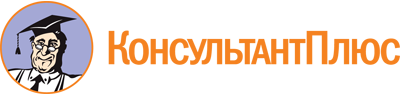 Закон Приморского края от 26.04.2022 N 92-КЗ
(ред. от 01.08.2022)
"О добровольной пожарной охране в Приморском крае"
(принят Законодательным Собранием Приморского края 20.04.2022)Документ предоставлен КонсультантПлюс

www.consultant.ru

Дата сохранения: 10.12.2022
 26 апреля 2022 годаN 92-КЗСписок изменяющих документов(в ред. Закона Приморского краяот 01.08.2022 N 171-КЗ)